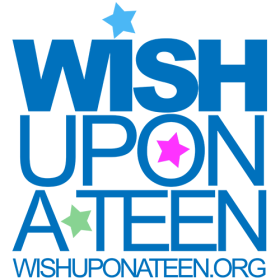 THANKS FOR CARING . . . HERE’S HOW YOU CAN HELP!It’s easy to help a teenager who must spend weeks or even months in the hospital by sponsoring a hospital room makeover as part of our Design My Room® program.  For only $250, we purchase brand new bedding, wall décor, pajamas, robe, slippers, picture frames, sports memorabilia, arts-and-crafts project kits and more age-appropriate items that match the teen’s tastes and personality.  Making over a plain hospital room has proven to boost a teen’s spirits, instill a sense of well-being, and empower them during their long stay.To become a Design My Room® sponsor, simply enclose your payment along with the form below or for further assistance, email Nancy Sovran at nancy@wishuponateen.org.P.S. – Check out some of our amazing and creative hospital room designs on our website at www.wishuponateen.org!!. . . . . . . . . . . . . . . . . . . . . . . . . . . . . . . . . . . . . . . . . . . . . . . . . . . . . . . . . . . . . . . Yes, I want to be a Wish Upon a Teen Design My Room® Sponsor!Name: ___________________________________________________________________Address: __________________________________________________________________City, State, Zip: _____________________________________________________________Phone: ____________________________________________________________________